Format of High Level Use Case 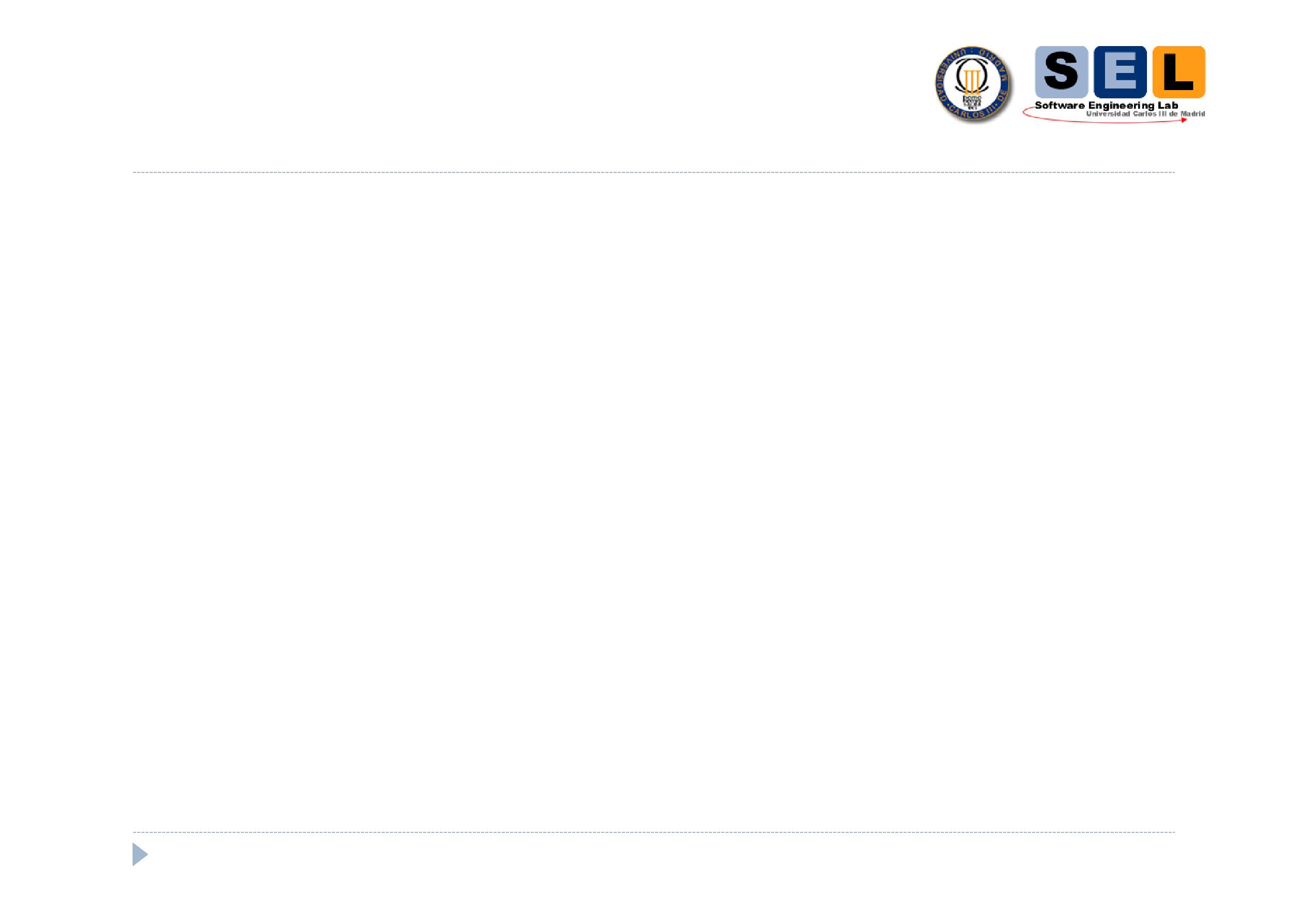 Name of the use caseActorsType  According importance   Primary: main processes
Secondary: less important use cases
OptionalAccording degree of commitmen  Essential: abstract level
Real: a design levelDescription